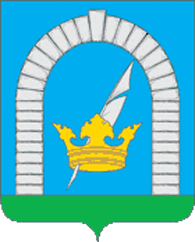 СОВЕТ ДЕПУТАТОВПОСЕЛЕНИЯ РЯЗАНОВСКОЕ В ГОРОДЕ МОСКВЕРЕШЕНИЕОт 20.02.2020 № 2/7Об участии депутатов Совета депутатовпоселения Рязановское в работе комиссий,осуществляющих открытие работи приемку оказанных услуг и (или)выполненных работ по капитальному ремонтуобщего имущества в многоквартирных домах,проведение которого обеспечиваетФонд капитального ремонта многоквартирных домов города МосквыВ соответствии с пунктом 2 статьи 1 Закона города Москвы 
от 16.12.2015 г. № 72 «О наделении органов местного самоуправления внутригородских муниципальных образований в городе Москве отдельными полномочиями города Москвы в сфере организации и проведения капитального ремонта общего имущества в многоквартирных домах в рамках реализации региональной программы капитального ремонта общего имущества в многоквартирных домах на территории города Москвы», постановлением Правительства Москвы от 25.02.2016 г. № 57-ПП «Об утверждении Порядка реализации органами местного самоуправления внутригородских муниципальных образований в городе Москве отдельного полномочия города Москвы по участию в работе комиссий, осуществляющих открытие работ и приемку оказанных услуг и (или) выполненных работ по капитальному ремонту общего имущества в многоквартирных домах», в связи с обращением Фонда капитального ремонта многоквартирных домов города Москвы от 13.02.2020 № ФКР-10-1118/20,СОВЕТ ДЕПУТАТОВ ПОСЕЛЕНИЯ РЯЗАНОВСКОЕ РЕШИЛ:1. Определить закрепление депутатов Совета депутатов поселения Рязановское для участия в работе комиссий, осуществляющих открытие работ и приемку оказанных услуг и (или) выполненных работ по капитальному ремонту общего имущества в многоквартирных домах, проведение которого обеспечивает Фонд капитального ремонта многоквартирных домов города Москвы (Приложение).  2. Признать утратившим силу решение Совета депутатов от 01.03.2016 №2/23 «Об участии депутатов Совета депутатов поселения Рязановское в работе комиссий, осуществляющих открытие работ и приемку оказанных услуг и (или) выполненных работ по капитальному ремонту общего имущества в многоквартирных домах, проведение которого обеспечивает Фонд капитального ремонта многоквартирных домов города Москвы».3. Направить заверенную копию настоящего решения в Департамент капитального ремонта города Москвы и Фонд капитального ремонта многоквартирных домов города Москвы в течение 3 рабочих дней со дня принятия настоящего решения. 4. Опубликовать настоящее решение в бюллетене «Московский муниципальный вестник» и разместить на официальном сайте органов местного самоуправления поселения Рязановское в сети Интернет.5. Контроль за исполнением настоящего решения возложить на главу поселения Рязановское Улыбышева И.О.Глава поселения  								   И.О. УлыбышевПриложениек решению Совета депутатов поселения Рязановскоев городе Москвеот 20.02.2020 № 2/7Депутаты Совета депутатов поселения Рязановское, уполномоченные для участия в работе комиссий, осуществляющих открытие работ и приемку оказанных услуг и (или) выполненных работ по капитальному ремонту общего имущества в многоквартирных домах, проведение которого обеспечивает Фонд капитального ремонта многоквартирных домов города Москвы№ п/пАдрес многоквартирного домаНомер избирательного округаФ.И.О. депутата(основной состав)Ф.И.О. депутата(резервный состав)1г. Москва, п. Рязановское, пос. Фабрики им.1-го Мая д.441ПросветовНиколайПетровичПестоваАлександра Павловна2г. Москва, п. Рязановское, пос. Фабрики им.1-го Мая д.82МайоровАндрейЮрьевичСтепановаГалинаМихайловна3г. Москва, п. Рязановское, пос. Ерино д.15УлыбышевИгорьОлеговичВоронинаСветланаНиколаевна